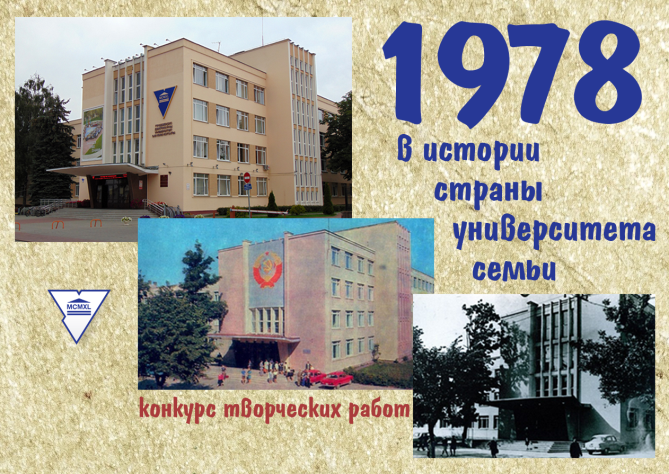 Информационное сообщениео проведении конкурса творческих работ «1978 год в истории страны, университета, семьи»Организаторы конкурса:лаборатория образовательных инноваций Гродненского государственного университета имени Янки Купалы (далее – Университет);редакция электронного научно-методического журнала «Университет образовательных инноваций» (далее – Журнал).Цель конкурса:формирование участниками личных ценностных смыслов;выработка умения определять значимость событий в истории страны, университета, семьи.Задачи конкурса:погружение в атмосферу межличностных коммуникаций;создание участниками конкурсного продукта (эссе, фотоиллюстрация, аудио-, видеозапись);развитие навыков интернет-общения.Участники конкурсаК участию в конкурсе приглашаются преподаватели, студенты, школьники.Сроки и порядок проведения конкурса:конкурс проводится с 9 по 18 февраля 2018 года; задание конкурса размещается в Журнале в разделе «Конкурсы → Конкурс «1978 год в истории страны, университета, семьи» (http://www.euryedu.grsu.by/index.php/konkursy?id=274);		конкурсные работы отправляются на Форум Журнала в тему «Конкурсы → Конкурс «1978 год в истории страны, университета, семьи» (http://www.euryedu.grsu.by/index.php/forum/konkursy/4587-konkurs-tvorcheskikh-rabot-1978-god-v-istorii-strany-universiteta-semi);для авторизации на Форуме преподаватели и студенты Университета используют внутренние логины и пароли, для внешних пользователей предусмотрена процедура регистрации;при отправке конкурсной работы необходимо указать:- ФИО, место работы, должность, учреждение образования (для преподавателей);- ФИО, факультет, курс, специальность, учреждение образования (для студентов);- ФИО, класс, учреждение образования (для школьников);конкурсная работа может быть представлена в виде эссе объёмом не более 3000 символов печатного текста, фотоиллюстраций, аудио-, видеозаписей;комментировать и оценивать работы участников конкурса могут все авторизованные пользователи Форума;победителей конкурса определяют:- конкурсная комиссия, сформированная из числа членов редакционной коллегии Журнала;- пользователи Форума по количеству нажатий на кнопку Спасибо. Критерии оценки конкурсных работ:полнота информации;оригинальность рассуждений;согласованность, последовательность, логичность изложения мыслей;определение личных, семейных, общечеловеческих ценностей;объяснение значимости семейных событий.Подведение итогов конкурсаВ срок до 20 февраля 2018 года конкурсная комиссия определяет победителей конкурса по следующим номинациям:«Лучший преподаватель»;«Лучший студент»;«Лучший школьник»;«Лучший по мнению форумчан» (по количеству лайков). Информация об итогах конкурса будет размещена в Журнале в разделе «Конкурсы → Конкурс «1978 год в истории страны, университета, семьи».Каждый участник конкурса получает свидетельство об участии в конкурсе. Победители награждаются ценными подарками. Лучшие работы будут опубликованы в газете «Гродзенскі ўніверсітэт».Контактная информация Тел. 8-0152-770506 – Коляго Олег Владимирович       E-mail: i-elab@grsu.byЗАДАНИЕ КОНКУРСА ТВОРЧЕСКИХ РАБОТ«1978 ГОД В ИСТОРИИ СТРАНЫ, УНИВЕРСИТЕТА, СЕМЬИ»Современному человеку становится все сложнее и сложнее распоряжаться собственным временем. И это несмотря на то, что многие из нас используют технологичные способы общения, стараются говорить лаконично и по существу, отказываются писать подробные сообщения и письма. С каждым годом цейтнот времени только усиливается. Недостает времени на коллег, друзей, детей, нет времени на то, чтобы думать, чтобы ощущать неповторимость текущих событий, чтобы восстанавливать в памяти волнующие мгновения прошлого. А что если мы все-таки остановимся, сделаем короткую передышку во времени и переведем стрелки на циферблатах нашей памяти в сторону цифры 1978? Это был год, который оставил в истории достаточно примечательных событий. В 1978 году в Англии на свет появилась Луиза Браун, ставшая первым ребенком, зачатым в результате искусственного оплодотворения; в Советском Союзе был принят Закон «О гражданстве в СССР», а в БССР – новая Конституция. В 1978 году город Гродно получил почётную правительственную награду – орден Трудового Красного Знамени за огромные успехи, достигнутые в хозяйственном и культурном строительстве. В истории купаловского университета этот год тоже стал знаковым. В соответствии с Постановлением Совета Министров СССР от 24 июня 1977 г. на базе педагогического института был основан Гродненский государственный университет. Первый университетский набор был осуществлен в 1978 году. А каким запомнился 1978 год в истории Вашей семьи? Поясните, почему те или иные события сохраняют свою ценность на протяжении долгих лет. Была ли связана жизнь Ваших близких с Гродненским государственным университетом? Если да, то как? Каким в их памяти остался ГрГУ в начале своего университетского пути? Представьте свои ответы в виде эссе, фотоиллюстраций, аудио- и видеозаписей. 